        Sdílený logoped pro mateřské školy 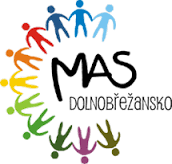 Jsme nestátní nezisková organizace MAS Dolnobřežansko, o.p.s., která je mimo jiné realizátorem projektu „Místní akční plán vzdělávání pro ORP Černošice“ v rámci Operačního projektu Věda, Výzkum, Vzdělávání. V překladu to znamená, že pomáháme všem vzdělávacím subjektům na území ORP Černošice (obec s rozšířenou působností – dříve Praha západ) zvyšovat kvalitu vzdělávání.   Chceme poskytnout mateřským školám pomoc při řešení logopedických vad u dětí – hlavně předškolního věku. Z tohoto důvodu vyhlašujeme výběrové řízení na pozici logopeda pro mateřské školy.Požadavky na pozici: státní zkouška z logopedie – titul Mgr.praxe s depistážemiochota cestovat (práce pro více MŠ)čistý trestní rejstřík (nutno doložit)Náplň práce: 2x ročně depistáž ve vybraných mateřských školáchsupervize logopedickým asistentkám v mateřských školáchdoporučení jazykových a grafomotorických nápravspolupráce při plánování rozvoje podpory jazykových dovednostíNabízíme: zajímavé platové ohodnocení práce i na zkrácený pracovní poměrpracovní smlouva na dobu určitou (3 roky) možnost navázání dlouhodobé spoluprácezázemí v mateřské školcepestrá pracovní náplň – spolupráce s více mateřskými školamiflexibilní pracovní dobaNástup: leden 2018Místo výkonu práce: po dohoděPokud Vás naše nabídka zaujala, rádi Vás přivítáme na osobní schůzceKontakt: Mgr. Renata Hlavešováhlavesova@mas-dolnobrezansko.czwww.mas-dolnobrezansko.czwww.map-orp.cernosice.cz